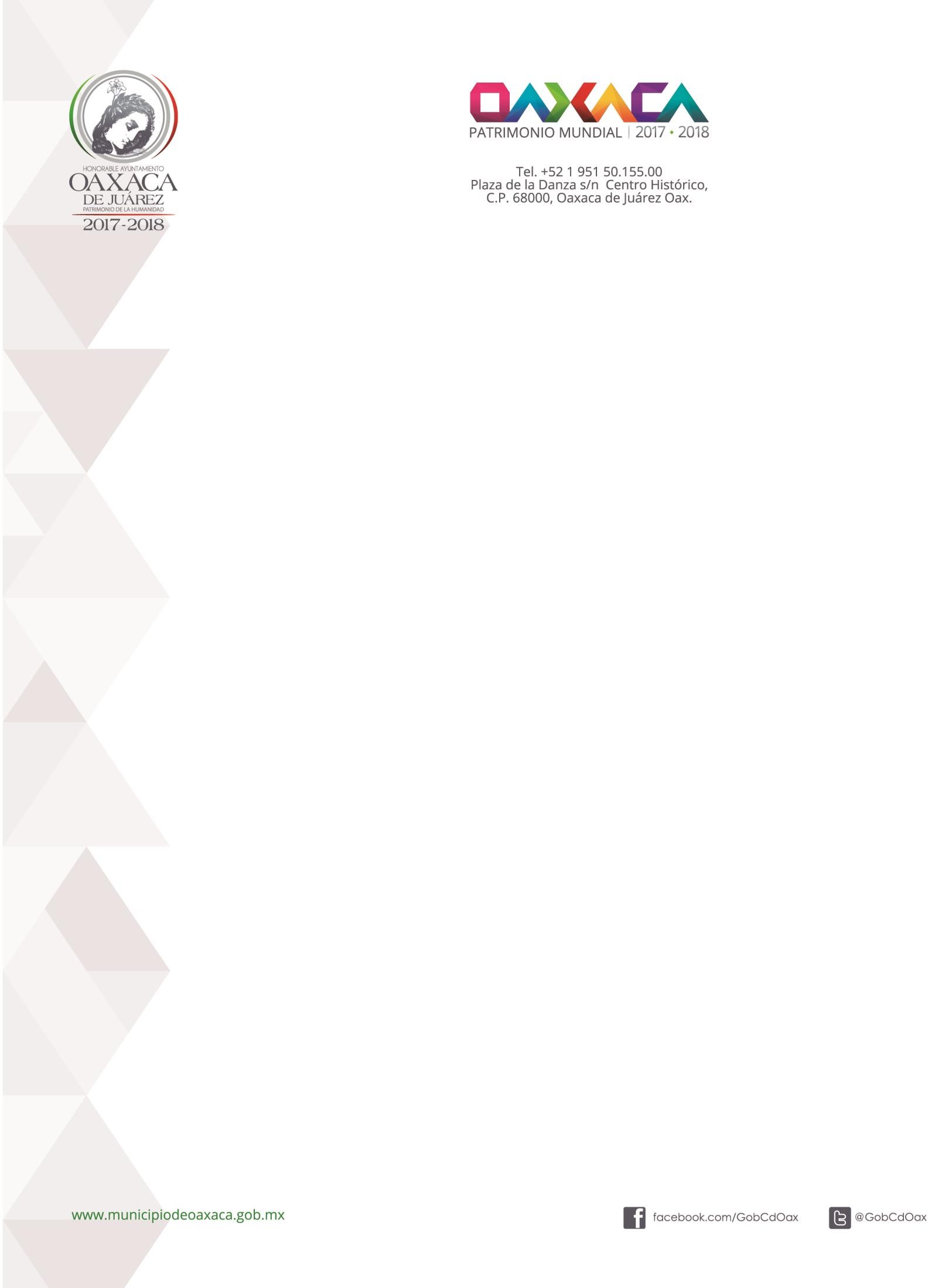 LINO CELAYA LURIA, Presidente Municipal Constitucional de Oaxaca de Juárez, Estado Libre y Soberano de Oaxaca, a sus habitantes hace saber:Que el Honorable Cabildo, ha tenido a bien aprobar el siguiente:REGLAMENTO DE JUSTICIA ADMINISTRATIVA CAPITULO IDE LAS FALTAS, SANCIONES Y ORGANOSArticulo 1º. Corresponde al Honorable Ayuntamiento de Oaxaca de Juárez, por conducto de su Juez Calificador sancionar las Faltas de Policía señaladas en el Reglamento respectivo.Artículo 2º. En todo caso de que se resuelva la imposición de una sanción administrativa, el Juez Calificador apercibirá al infractor para que no reincida, haciéndole saber las consecuencias sociales y legales de su conducta.Artículo 3º. Si el infractor es menor de edad, el Juez Calificador hará comparecer a los padres ó (sic) a quienes ejerzan la guarda o cuidado del mismo y hará las mismas indicaciones que preceptúa el artículo que precede.Artículo 4º. Por ningún motivo se mantendrá bajo detención a un menor de dieciséis años.Artículo 5º. Cuando sean varias las sanciones que merezca el infractor por haber cometido varias faltas, serán acumuladas sin exceder los máximos que señala la Constitución.Artículo 6º. Las faltas solo serán sancionadas cuando se encuentren consumadas.Artículo 7º. Si las Faltas de Policía se hayan sancionadas por otra Ley ó (sic) Reglamento, deberán ser sancionadas conforme a éstos.Artículo 8º. Cuando la comisión de faltas resulten danos (sic) a personas ó (sic) bienes que deban repararse en la vía civil, las Autoridades Municipales se limitarán a sancionar las faltas Administrativas.Artículo 9º. Para la imposición de una sanción administrativa a un caso concreto, el Juez Calificador deberá tomar en cuenta para el ejercicio de su arbitrio, la naturaleza de la infracción; las consecuencias individuales y sociales de la falta, las condiciones de comisión, las circunstancias personales del infractor y los antecedentes de éste. Si el infractor fuere obrero o jornalero no podrá ser sancionado con una multa mayor de su jornal o salario de un día. Trtándose de trabajadores no aslariados la multa no excederá de equivalente a un día de ingreso.Es derecho del infractor elegir ente cubrir la multa ó (sic) cumplir el arresto que le corresponde.Para los infractores que no se encuentren comprendidos dentro de los casos de excepción a que se refiere este artículo, el importe de la multa será de uno a diez días de salario mínimo vigente en el Municipio al tiempo de cometerse la infracción.Artículo 10º. La Autoridad sancionadora goza de la facultad discrecional para conmutar las sanciones de que se trata mediante la amonestación de una amonestación formal ó (sic) la suspensión hasta por un año de la ejecución de la sanción. Si durante el periodo (sic) de suspensión el infractor cometiere otra falta se aplicará la sanción.Artículo 11º. El derecho de sancionar administrativamente por parte de la Autoridad Municipal, prescribe en el término de seis meses contados a partir del momento en que se cometió la infracción.Artículo 12º. Queda estrictamente prohibido la aplicación de las sanciones administrativas a los ausentes.Artículo 13º. El Juez Calificador contará con un Secretario que autorice y de fé de sus actuaciones.Artículo 14º. La designación del Juez Calificador se hará por propuesta al Presidente Municipal al Cabildo.Artículo 15º. Los Síndicos de la Municipalidad en todo momento deberán supervisar la actuación del Juez Calificador.CAPÍTULO IIDEL PROCEDIMIENTOArtículo 16º. Los Agentes de la Policía Metropolitana procederán a la detención del infractor cuando se encuentre en flagrante falta, y si el Agente de la Policía considera bajo su mas estricta responsabilidad que es indispensable la presentación del infractor ante la Autoridad Municipal, para la conservación del orden (sic) público y para hacer cesar la falta en virtud de las circunstancias en que ésta se produzca y para la integración del debido procedimiento.El Agente de la Policía Metropolitana que practique la detención y presentación deberá justificar ante el Juez Calificador la necesidad de la detención. En caso de que esta no se encuentre justificada, deberá ponerse inmediatamente en libertad absoluta al detenido.Artículo 17º. Cuando no proceda la detención y presentación inmediata del infractor, el Agente de Policía Metropolitana, se limitará a extender por escrito una cita al presunto infractor paraque comparezca ante el Juez Calificador en el local en que éste despache y dentro de días y horas hábiles.Artículo 18º. La boleta de cita deberá contener:Relación sucinta de la falta cometida.Circunstancia de tiempo, modo y lugar de comisión de la falta.Las copias necesarias para el trámite administrativo.Artículo 19º. Cuando se trate de un caso no flagrante, solo se procederá al inicio del procedimiento mediante denuncia de los hechos ante el Juez Calificador.Artículo 20º. Cuando la falta administrativa sea constitutiva de delito en opinión fundada del Juez Calificador, se turnará al Ministerio Público.Artículo 21º. El procedimiento ante el Juez Calificador será oral y público. Radicado el procedimiento y presente previa cita el presunto infractor, se le hará saber que tienen derecho a comunicarse con persona que lo asista y defienda, para tal efecto se le dará un término de treinta minutos para que el defensor acuda al local de la audiencia. Pasando este término se continuará la audiencia.Artículo 22º. El Juicio en materia de faltas de policía será tramitada en una sola audiencia con presencia necesaria del Juez Calificador en esta audiencia se recibirán los medios probatorios tendientes a probar la existencia de la falta y los que ofrezca el presunto infractor. La audiencia se suspenderá cuando la naturaleza de los medios de prueba así lo ameriten y por una sola vez.Artículo 23º. La audiencia se iniciará con la declaración del Agente de la Policía Metropolitana que hubiese practicado la aprehensión o detención en su caso o del denunciante y con la declaración del presunto infractor. A continuación se recibirán los medios de prueba disponibles.Finalmente el Juez Calificador declarará cerrado el procedimiento e impondrá la sanción a que se hubiere hecho acreedor el infractor.CAPÍTULO III DISPOSICIONES GENERALESArtículo 24º. El envío de las boletas de cita y la ejecución de órdenes de comparecencia deberán hacerse por conducto de los Agentes de la Policía Metropolitana.Artículo 25º. En todo lo no previsto por este Reglamento y para las normas del procedimiento y valoración de pruebas, se aplicará supletoriamente el Código Local de Procedimientos Civiles.TRANSITORIOSARTÍCULO PRIMERO. El presente Reglamento comenzará a surtir sus efectos a partir de su publicación en el Periódico Oficial.ARTÍCULO SEGUNDO. A lo no previsto en el presente Reglamento se estará a lo dispuesto por la Ley Orgánica Municipal y Ordenanzas de la Municipalidad de Oaxaca de Juárez.ARTÍCULO TERCERO. Para los asuntos de carácter civil y penal que surjan con la aplicación del presente Reglamento se estará a lo dispuesto por las leyes en la materia.ARTÍCULO CUARTO. El presente Reglamento se publicará en el Periódico Oficial del Estado.ARTÍCULO QUINTO. Se ordena así mismo la impresión del presente Reglamento para el conocimiento general de las mismas.En cumplimiento a lo dispuesto por el artículo 404 de las Ordenanzas de la Municipalidad de Oaxaca de Juárez y para su debida publicación y observancia, se promulga el anterior Ordenamiento en el Palacio Municipal de la Ciudad de Oaxaca de Juárez, en lugares públicos de esta Municipalidad y en el Periódico Oficial del Estado, a los veintiún días del mes de julio de mil novecientos noventa.-